Департамент здравоохранения Ханты-Мансийского автономного округа - Югрыбюджетное учреждение Ханты-Мансийскогоавтономного округа - Югры«ОКРУЖНОЙ КЛИНИЧЕСКИЙЛЕЧЕБНО-РЕАБИЛИТАЦИОННЫЙ ЦЕНТР»ПРИКАЗоб утверждении плана мероприятий по противодействию коррупции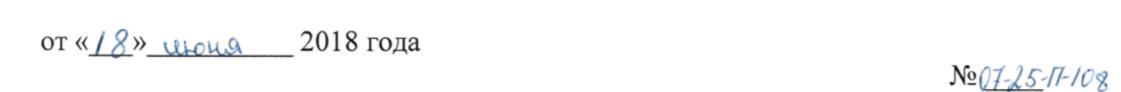 г. Ханты-МансийскВ целях исполнения требований статьи 13.3 Федерального закона от 25.12.2008 № 273 - ФЗ «О противодействии коррупции», Закона Ханты-Мансийского автономного округа - Югры от 25.09.2008 г. № 86-оз (ред. от 29.03.2018 г.) «О мерах по противодействию коррупции в Ханты-Мансийском автономном округе - Югре», а также организации работы по предупреждению коррупции в бюджетном учреждении Ханты-Мансийского автономного округа - Югры «Окружной клинический лечебно-реабилитационный центр», приказываю:1.	Утвердить:1.1. План мероприятий на 2018-2019 г.г. по противодействию коррупции в бюджетном учреждении Ханты-Мансийского автономного округа - Югры «Окружной клинический лечебно-реабилитационный центр» согласно Приложению № 1 к настоящему приказу.Настоящий приказ распространяет свое действие на правоотношения, возникшие с 01 января 2018 года.Контроль за исполнением настоящего приказа оставляю за собой.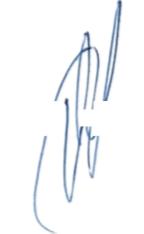 Главный врачГлавный врач	/   и]	СВ. ЯковлевПриложение № 1 к приказу от « 6) »   U^ м t   2018 г. № D% 15-Q -Планантикоррупционных мероприятий вБУ «Окружной клинический лечебно-реабилитационный центр»№ п/пНаименование мероприятияСрок исполненияИсполнитель1Обеспечение исполнения должностными лицами БУ «Окружной клинический лечебно-реабилитационный центр» требований Федерального закона от 02.05.2006 г. № 59-ФЗ «О порядке рассмотрения обращений граждан Российской Федерации»постоянноГлавный врач, заместитель главного врача по медицинской части,заместитель главного врача по организационно-методической работе2Контроль              использования медицинского,технологического оборудования и автотранспортапостояннозаместитель главного врача по медицинской части, заместитель главного врача по организационно-методической работе, директор, начальник инженерно-технической службы.3Контроль              распределения материальных               ресурсов, медикаментовпостоянноЗаместительглавного врача помедицинскойчасти,    провизоркабинеталекарственногообеспечения4Проведение   мониторинга   цен, маркетинговых      исследований направленных на формирование объективной                 начальной максимальной цены  контракта, введение в договоры, связанныепостоянноначальник планово-экономического отдела, руководитель контрактнойс хозяйственной деятельностью организации,            стандартной антикоррупционной оговоркислужбы5Осуществление        регулярного контроля                          данных бухгалтерского  учета,   наличия достоверности            первичных бухгалтерских документовпостоянноглавный бухгалтер6Размещение          на          сайте учреждения        и        в        его подразделениях       информации для населения по разделам:-	нормативно-правовые акты и
документы,   регламентирующие
деятельность учреждения;-	виды оказываемой помощи;-	график приема главного врача
по личным вопросам;-	график работы;-	телефоны должностных лицпостоянноЗаместитель главного врача по организационно-методической работе, секретарь7Обеспечение доступа граждан к информации (этический кодекс медицинского             работника, телефоны         контролирующих организаций,   тарифы   платных медицинских    услуг,    порядок оказания медицинской помощи, права пациентов и т.д.)постояннозаместитель главного врача по медицинской части, заместитель главного врача по организационно-методической работе8Формирование   и   эффективное использование             кадрового резервапостоянноначальник отдела кадров9Разработка       и       проведение антикоррупционной экспертизы проектов                     локальных нормативных                      актов, распорядительных   документов, подготовленных     работниками учреженияпостоянноначальник отделакадров,юрисконсульт10Мониторинг  печатных  средств массовой       информации       на предмет публикации материалов с        критикой       деятельности учрежденияпостояннозаместитель главного врача по медицинской части, заместительглавного врача по организационно-методической работе, директор11Рассмотрение  не  позднее трех дней                           сообщений, опубликованных в СМИ, в т.ч. в теле-     и     радиопередачах,     о нарушениях или ненадлежащем исполнении             работниками учреждения           действующего федерального законодательствав случаепубликациисоответствующегосообщенияглавный       врач, заместители главного     врача, начальник отдела кадров, юрисконсульт12В    случае    подтверждения    по результатам               сообщений, опубликованных    в    СМИ,    о нарушениях или ненадлежащем исполнении             работниками учреждения          действующего федерального   законодательства привлечение       виновного       к ответственности в соответствии с законодательством Российской Федерациипостоянноначальник отделакадров,юрисконсульт13Уведомление            работником учреждения                         своего непосредственного руководителя обо всех случаях обращения  к  нему  каких-либо лиц  в  целях  склонения  его  к совершению       коррупционных нарушений,    о    возникновении конфликтов   интересов   или   о возможности его возникновенияпостоянновсе       работники учреждения14Проведение обходов отделений с      проведением       бесед      с пациентами                                об удовлетворительности действий персонала,            анкетирование пациентовпостояннозаместитель главного врача по медицинской части15Проведение      индивидуальных профилактических      бесед      с работниками            учреждения, направленных на недопущение незаконного получения денег от пациентовпостоянноруководители структурных подразделений, начальник отдела кадров16Организация профессиональной переподготовки   и   повышения квалификации         сотрудников учреждения                              по антикоррупционной тематикепостоянноначальник отдела кадров17Ротация                      работников, занимающих              должности, связанные          с          высоким коррупционным рискомпо мере необходимостиглавный врач, начальник отдела кадров